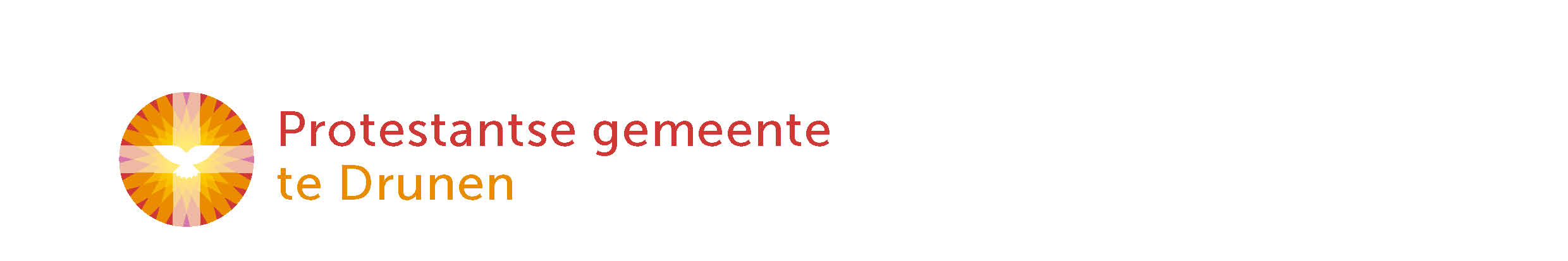 Liturgie 27 februari 2022, Drunen
Laat ons samen één zijnm.m.w. de liedgroep
Liederen: LB = Liedboek zingen en bidden in huis en kerk (2013) | LvdK = Liedboek voor de kerken (1973)0. Muziek vooraf: pianospel door Corine VreekenINTREDEWelkom & mededelingen door ouderling van dienstMoment van stilte1. Intochtslied: LB 212	Laten wij zingend deze dag beginnen	(staande)Bemoediging & Groet    (staande)Bemoedigingvoorganger: 	Onze hulp, onze hoop, en onze verwachting,
is in de Naam van de Heer,		die hemel en aarde gemaakt heeft,				die trouw houdt tot in eeuwigheid				en nooit loslaat het werk van Zijn handen.Groetvoorganger: 	Genade, barmhartigheid en vrede
				zij jullie van God, de Vader,
				en van Jezus Christus, onze Heer,				door de heilige Geest.allen: 		Amen.Kyrië & Gloria2. Kyrië- & Glorialied: LB 286	Waar de mensen dwalen in het donkerDE BIJBELGebed om de heilige Geest3. Kinderlied van februari: Who’s the king of the jungle?https://youtu.be/03afPm3Srg0 Kindermoment4. Psalm 98A	Zing een nieuw lied voor God de Here (canon)Eerste Schriftlezing: Efeziërs 4:1-6 (BGT)5. Psalm 84a	Wat hou ik van Uw huis< Arij Bots Psalm, Arij zou vandaag jarig zijn geweest >Tweede Schriftlezing: Johannes 17:20-23 (BGT)Centraal in de overdenking zal het volgende lied staan:6. LvdK Gezang 307	Vergeef, o Heer, dat duizendvoud 	ons stem en steen gescheiden houdtOverdenking n.a.v. van Gezang 3077. Luisterlied: Sela	Laat ons samen één zijnhttps://www.youtube.com/watch?v=a3_He5pec4I GEBEDEN & GAVENGebeden: Dank- & voorbeden, afgewisseld met de gezongen acclamatie8. acclamatie Veertigdagentijd: LB 368d		Houd mij in levenIn de Veertigdagentijd zullen we deze acclamatie steeds zingen, toelevend naar 
Pasen. Deze zondag oefenen we alvast hiermee.Stil gebed, Onze VaderZENDING & ZEGEN9. Slotlied: slotlied: LB 969	In Christus is noch oost noch west 	(staande)10. Zegen	met gez0ngen ‘Amen.’     (staande)11. Muziek achteraf: pianospel door Corine VreekenHoud moed. Heb lief.Liedtekst Gezang 307	Vergeef, o Heer, dat duizendvoudtekst: John Greenleaf Whittier (1807-1892) | vertaling: J.W. Schulte Nordholt
muziek: Gerben Baaij | Lied voor de Kerken Gezang 3071. Vergeef, o Heer, dat duizendvoudons stem en steen gescheiden houdt,dat elk zijn eigen godshuis bouwt.2. Vergeef het. Kome nu de tijddat U één huis wordt toegewijdvan alle mensen wijd en zijd.3. Dan wordt het grote lied gehoordde wereld door met één accoorddat Christus prijst, het hemels woord.4. Hoor hoe van land tot land het snelt,één hoop, geloof en liefde meldten Jezus’ naadloos kleed herstelt.Liedtekst Sela	Laat ons samen één zijntekst: Hans Maat | muziek: Kinga Bán, Frans Korpershoek, Adrian Roestalbum: Vreugde van mijn hart | link: https://www.youtube.com/watch?v=a3_He5pec4IHeer, U bent één: El Elohim,als God de Vader, Zoon en Geest.U laat volmaakte eenheid zien,die er altijd is geweest.Drieënig God, U maakt ons één,als kerk die van vergeving leeft.U brengt ons samen, U alleen,door de eenheid van de Geest.refrein:Laat ons samen één zijn Heer, verenig Uw kerkdoor de kracht van de liefde.Laat de wereld zien dat Jezus leeft, in ons werkt;voor de glorie van Uw Naam.Niemand is minder, niemand meer;wij zijn gegeven aan elkaardoor Jezus Christus onze Heer,die ons lief heeft en aanvaardt.refrein 2xBijbeltekstenJohannes 17:20-23BGT20 Vader, ik bid niet alleen voor mijn leerlingen. Ik bid voor alle mensen die in mij zullen geloven als ze uw boodschap horen. 21 Laat alle gelovigen samen één zijn. Net zoals wij samen één zijn, Vader. En laat alle gelovigen ook één zijn met ons. Dan zullen alle mensen op aarde geloven dat u mij gestuurd hebt.22 U hebt mij uw hemelse macht gegeven. En ik heb die macht aan de gelovigen gegeven. Daardoor zullen zij samen één zijn, net zoals wij samen één zijn.23 Vader, u bent één met mij, en ik ben één met de gelovigen. Geef dat zij samen volmaakt één zijn met u. Dan zullen alle mensen weten dat u mij gestuurd hebt. Dan weten ze dat u van de gelovigen houdt, net zoals u van mij houdt.NBV2120 Ik bid niet alleen voor hen, maar voor allen die door hun verkondiging in Mij geloven. 21 Laat hen allen één zijn, Vader. Zoals U in Mij bent en Ik in U, laat hen zo ook in Ons zijn, opdat de wereld gelooft dat U Mij hebt gezonden. 22Ik heb hen laten delen in de grootheid die U Mij gegeven hebt, opdat zij één zijn zoals Wij: 23 Ik in hen en U in Mij. Dan zullen zij volkomen één zijn en zal de wereld begrijpen dat U Mij hebt gezonden, en dat U hen liefhad zoals u Mij liefhad.Efeziërs 4:1-6BGT4:1 Jullie weten dat ik in de gevangenis zit omdat ik de Heer dien. Vanuit de gevangenis vraag ik jullie om te leven op een manier die bij christenen past.God heeft jullie uitgekozen. 2 Denk daarom niet aan jezelf, maar wees altijd vriendelijk en geduldig. Verdraag elkaars fouten, en houd van elkaar. 3 De heilige Geest heeft ervoor gezorgd dat jullie een eenheid zijn. Doe je uiterste best om die eenheid te bewaren, door in vrede met elkaar te leven.4 Leef met elkaar alsof jullie één lichaam zijn, met één geest. Want jullie zijn allemaal door God uitgekozen om gered te worden. Daar vertrouwen jullie op. 5 Jullie hebben dezelfde Heer, hetzelfde geloof, dezelfde doop. 6 En jullie hebben dezelfde God, de Vader van alle mensen. Hij is belangrijker dan alles en iedereen, hij geeft leven aan alles en iedereen, hij is aanwezig in alles en iedereen.NBV214:1 Ik, die gevangenzit omwille van de Heer, vraag u dan ook dringend de weg te gaan die past bij de roeping die u hebt ontvangen: 2 wees altijd nederig, zachtmoedig en geduldig, en verdraag elkaar uit liefde. 3 Span u in om door de samenbindende kracht van de vrede de eenheid te bewaren die de Geest u geeft: 4 één lichaam en één geest, zoals u één hoop hebt op grond van uw roeping, 5 één Heer, één geloof, één doop, 6 één God en Vader van allen, die boven allen, door allen en in allen is.